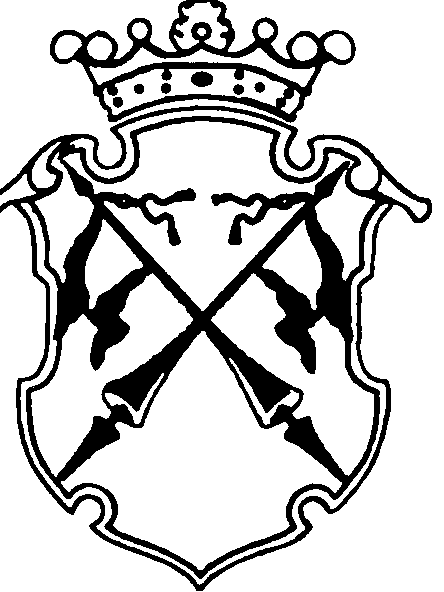 РЕСПУБЛИКА   КАРЕЛИЯКОНТРОЛЬНО-СЧЕТНЫЙ КОМИТЕТСОРТАВАЛЬСКОГО МУНИЦИПАЛЬНОГО РАЙОНАЗАКЛЮЧЕНИЕНА ПРОВЕДЕНИЕ  ФИНАНСОВО-ЭКОНОМИЧЕСКОЙ ЭКСПЕРТИЗЫпроекта постановления администрации Сортавальского муниципального района «Об утверждении ведомственной целевой программы администрации Сортавальского муниципального района «Улучшение условий и охраны труда в Районном комитете образования Сортавальского муниципального района» на 2016 год»«20» сентября 2016г.                                                                                    №55Основание для проведения экспертизы: п.7 ч.2 статьи 9 федерального закона  от 07.02.2011г. №6-ФЗ «Об общих принципах организации и деятельности контрольно-счетных органов субъектов Российской Федерации и муниципальных образований», ч.2 статьи 157 Бюджетного Кодекса РФ, п.7 статьи 7 Положения о контрольно-счетном комитете Сортавальского муниципального района, утвержденного Решением Совета Сортавальского муниципального района от 26.01.2012г. №232, подпункт 2 п.1 статьи 5 «Положения о бюджетном процессе в Сортавальском муниципальном районе», утвержденного Решением Совета Сортавальского муниципального района от 24.12.2015г. №171 Цель экспертизы : оценка финансово-экономических обоснований на предмет обоснованности расходных обязательств бюджета Сортавальского муниципального района в проекте постановлении администрации Сортавальского муниципального района «Об утверждении ведомственной целевой программы администрации Сортавальского муниципального района «Улучшение условий и охраны труда в Районном комитете образования Сортавальского муниципального района» на 2016 год»Предмет экспертизы : проект постановления администрации Сортавальского муниципального района администрации Сортавальского муниципального района «Об утверждении ведомственной целевой программы администрации Сортавальского муниципального района «Улучшение условий и охраны труда в Районном комитете образования Сортавальского муниципального района» на 2016 год»Проект постановления администрации Сортавальского муниципального района «Об утверждении ведомственной целевой программы администрации Сортавальского муниципального района «Улучшение условий и охраны труда в Районном комитете образования Сортавальского муниципального района» на 2016 год» (далее – проект постановления) с приложением «Ведомственная целевая программа «Улучшение условий и охраны труда в Районном комитете образования Сортавальского муниципального района» на 2016 год» Паспорт ведомственной целевой программы «Улучшение условий и охраны труда в Районном комитете образования Сортавальского муниципального района» на 2016 год»» (далее – паспорт ВЦП) представлен на экспертизу в Контрольно-счетный комитет Сортавальского муниципального района (далее- Контрольно-счетный комитет) 16 сентября 2016 года.Контрольно-счетный комитет Сортавальского муниципального района произвел экспертизу представленных Районным комитетом образования Сортавальского муниципального района документов к проекту постановлению.Рассмотрены следующие материалы по указанному проекту муниципального акта:Паспорт ВЦП – на 6 л.;Коммерческое предложение ИП Груздев П.Н.-1л.Локальная смета №02-01 Ремонт кабинета №34 по ул. Кирова,11 в г. Сортавала – 10л. (Согласовано начальником ПТО ЗАО «ПМК-117» Коенен А.Р.);Локальная смета №02-01 Электромонтажные работы в кабинете №34 по ул. Кирова, 11 г. Сортавала-5л. (Согласовано начальником ПТО ЗАО «ПМК-117» Коенен А.Р.);Пояснительная записка  Хайгонен Л.А.Рассмотрев указанные документы, Контрольно-счетный комитет Сортавальского муниципального района пришел к следующим выводам:Полномочия по установлению расходных обязательств подтверждены.При анализе текстовой части проекта постановления установлено, что п.2 проекта постановления  устанавливает полномочие Районного комитета образования. Контрольно-счетный комитет обращает внимание, что согласно пп.9 п.6 р. II Порядка разработки, утверждения и реализации ведомственных целевых программ, утвержденный постановлением администрации Сортавальского муниципального района от 27.05.2010г. №67 (далее-Порядок) полномочия и ответственность за организацию и реализацию мероприятий должны быть определены в Паспорте ВЦП и поэтому устанавливать дополнительно в текстовой части проекта постановления нет необходимости.Паспорт программы составлен  по форме согласно Приложению 1 к Порядку В описательной части ВЦП не достаточно обоснованно изложена проблема (нет сведений об обследовании помещений и оргтехники и заключения комиссии о несоответствии с нормами СанПиН), отсутствует обоснование необходимости её решения программными методами на уровне главного распорядителя бюджетных средств. Цель ВЦП соответствует поставленной проблеме , дана четкая формулировка цели. Задачи 3 и 4 не соответствуют поставленной цели  хоть и носят конкретность и реальную достижимость в установленные сроки реализации программы.В нарушение пп.4 п.6 р. II Порядка не разработаны целевые индикаторы программы  .Сроки реализации программы определеныЗадачи ВЦП и мероприятия по их выполнению взаимоувязаны. Мероприятия программы увязаны с объемами финансирования.В нарушение пп.6(а) п.6 р. II Порядка в описательной части программы приведен перечень мероприятий без указания сроков реализации и ответственных исполнителей.В нарушение пп.7 п.6 р.II в описательной части ВЦП отсутствует оценка рисков реализации программы и мероприятия по их снижению.В соответствии с пп.8 п.6 р.II в описательной части ВЦП изложено финансовое обеспечение, в  котором отражены суммы расходов на мероприятия, но не указаны источники финансирования В соответствии с пп.9 п.6 р. II Порядка, описательная часть ВЦП содержит раздел « Организационная схема управления  контроля над реализацией Программы» в котором определены полномочия и ответственность главного распорядителя отвечающего за ее реализацию. В нарушение пп.11 п. 6 р. II Порядка отсутствует оценка эффективности расходования бюджетных средств по годам.Под эффективностью использования муниципальных средств понимается экономическая категория, включающаяся в себя экономичность, продуктивность  и результативность- соотношение между достигнутыми результатами и вложенными затратамиВ соответствии с пп.12 п. 6 р. II Порядка финансовые затраты на реализацию мероприятия ВЦП  финансово-экономически обоснованы. ЗАМЕЧАНИЯ:При анализе текстовой части проекта постановления установлено, что п.2 проекта постановления  устанавливает полномочие Районного комитета образования.      Контрольно-счетный комитет обращает внимание, что согласно пп.9 п.6 р. II Порядка разработки, утверждения и реализации ведомственных целевых программ, утвержденный постановлением администрации Сортавальского муниципального района от 27.05.2010г. №67 (далее-Порядок) полномочия и ответственность за организацию и реализацию мероприятий должны быть определены в Паспорте ВЦП и поэтому устанавливать дополнительно в текстовой части проекта постановления нет необходимости; В описательной части ВЦП не достаточно обоснованно изложена проблема (нет сведений об обследовании помещений и оргтехники и заключения комиссии о несоответствии с нормами СанПиН), отсутствует обоснование необходимости её решения программными методами на уровне главного распорядителя бюджетных средств. Задачи 3 и 4 не соответствуют поставленной цели  хоть и носят конкретность и реальную достижимость в установленные сроки реализации программы..В нарушение пп.4 п.6 р. II Порядка не разработаны целевые индикаторы программы;В нарушение пп.6(а) п.6 р. II Порядка в описательной части программы приведен перечень мероприятий без указания сроков реализации и ответственных исполнителей;В нарушение пп.7 п.6 р.II в описательной части ВЦП отсутствует оценка рисков реализации программы и мероприятия по их снижению;В нарушение пп.8 п.6 р. II Порядка не указаны источники финансированияВ нарушение пп.11 п. 6 р. II Порядка отсутствует оценка эффективности расходования бюджетных средств по годам;ЗАКЛЮЧЕНИЕ: Контрольно-счетный комитет Сортавальского муниципального района, проверив представленные Районным комитетом образования Сортавальского муниципального района документов к проекту постановления «Об утверждении ведомственной целевой программы администрации Сортавальского муниципального района «Улучшение условий и охраны труда в Районном комитете образования Сортавальского муниципального района» на 2016 год» рекомендует отклонить в связи с тем, что проект ВЦП требует доработки .Председатель Контрольно-счетного комитета                  		Н.А. Астафьева